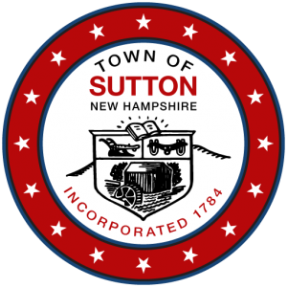 TOWN OF SUTTONPillsbury Memorial Hall93 Main StreetSutton Mills, NH 03221 ZONING BOARD OF ADJUSTMENTMeeting Notice & Agenda    Wednesday April 17, 2024, at 7:00 p.m.Call to OrderRoll CallPublic Hearings: Case ZBA 2024-02   Concerning a request by Mark & Wendy Rosenthal, PO Box 388, 133 Corporation Hill Road, Map/Lot 6-265-381, North Sutton, NH 03260, for a Special Exception, as permitted by Article IV, Section B, 2, of the Sutton Zoning and Building Ordinance, to allow an Attached Accessory Dwelling Unit in the basement of their existing house.Meeting Minutes: Review and approve minutes of the 3/20/24 ZBA meeting.New Business: Election of OfficersOld Business:  None ScheduledAdministrative: Next Meeting - as directed by the Chair.